Чтение – это один из истоков мышления 
и умственного развития. В.А. СухомлинскийСписок литературы для учащихся 2-11 классов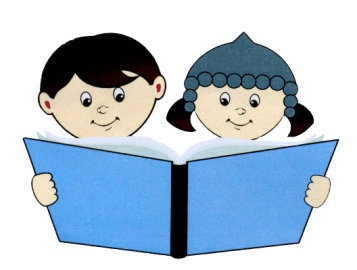 2 классСказки и былины об Илье Муромце и русских богатыряхСказки о животныхРусские литературные сказки (П.Ершов, А.Пушкин, В.Одоевский, П.Бажов, В.Берестов, В.Хмельницкий, Б.Сергунков)Зарубежные литературные сказки (А.де Сент-  Экзюпери, Д.Родари)Произведения русских писателейАким Я. СтихиБарто А. "Знаю, что надо придумать" (стихи)Драгунский В. "Заколдованная буква" (рассказы)Заходер Б. Стихи и сказкиЗощенко М. "Самое главное" (рассказы)Коваль Ю. "Воробьиное озеро" (рассказы)Маршак С. Стихи для детейМихалков С. "Аисты и лягушки"Мориц Ю. "Попрыгать-поиграть" (стихи), "Малиновая кошка" (стихи)Носов Н. "Приключения Незнайки", "Фантазёры" (рассказы)Остер Г. "Вредные советы" Пермяк Е. "Волшебные краски", "Торопливый ножик"Пришвин М. РассказыСкребицкий Г. РассказыСладков Н. РассказыТокмакова И. СтихиУспенский Э. "Крокодил Гена и его друзья"Ушинский К. "Кто дерёт нос кверху"Чарушин Е. "Никита и его друзья", "Страшный рассказ"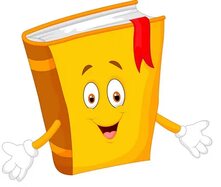  3 классРусские народные сказки: "Сивка-Бурка", "Сестрица Аленушка и братец Иванушка", "Василиса Прекрасная", "Перышко Финиста - Ясна Сокола", "Сказка о молодильных яблоках и живой воде"Былины: "Добрыня Никитич", "Добрыня и Змей", "Илья Муромец и Соловей Разбойник"Сказки народов мираМифы и легенды Древней ГрецииРусские литературные сказки: Аксаков С. "Аленький цветочек"Гаршин В. "Лягушка-путешественница"Заходер Б. "Серая звездочка"Катаев В. "Дудочка и кувшинчик"Маршак С. "Двенадцать месяцев"Паустовский К. "Растрепанный воробей"Шварц Е. "Сказка о потерянном времени"Зарубежные литературные сказки: Андерсен Г.-Х.Линдгрен А. "Крошка Нильс Карлсон"Перро Ш. "Мальчик-с-пальчик" и другие сказкиБасни И. КрыловаРассказы: Куприн А. "Слон" Толстой Л. "Акула", "Прыжок", "Лев и собачка"Рассказы о природе (М.Пришвин, И.Соколов-Микитов, Б.Житков, В.Бианки, В.Дуров, В.Астафьев) Поэзия: А.Пушкин, М.Лермонтов, Н.Некрасов, Ф.Тютчев, А.Фет, А.Плещеев, А.Толстой, К.Бальмонт, И. Бунин, С.Черный, А.Блок, С.Есенин, С.Михалков, Е.БлагининаДетские энциклопедии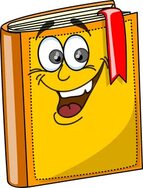  4 классРусская литература: Русские народные сказкиБарто А. "Думай, думай..." (стихи)Волков А. "Волшебник Изумрудного города"Голицын С. "Сорок изыскателей" Григорьев О. "Говорящий ворон" (стихи)Гераскина Л. "В Стране невыученных уроков"Драгунский В. "Денискины рассказы"Заходер Б. Избранное Зощенко М. "Ёлка"Кассиль Л. "У классной доски"Ким Ю. "Летучий ковёр" (стихи)Крылов И. БасниМамин-Сибиряк Д. Рассказы и сказкиМаяковский В. "Тучкины штучки" и другие стихи для детейМихалков С. БасниМориц Ю. "Малиновая кошка" (стихи)Носов Н. "Витя Малеев в школе и дома", рассказыПаустовский К. "Золотой линь", "Мещерская сторона", "Корзина с еловыми шишками", "Заячьи лапы"Пришвин М. "Золотой луг" Толстой А.Н. "Детство Никиты"Толстой Л. БасниТургенев И. "Воробей"Успенский Э. "Дядя Федор, пес и кот", "Школа клоунов"Чехов А. "Ванька"Зарубежная литература Мифы Древней Греции: "Герои Эллады"Андерсен Г.-Х. СказкиПерро Ш. Волшебные сказкиТвен М. "Приключения Тома Сойера"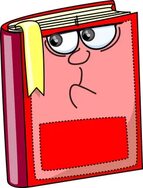   5 классРусская литература: Русские народные сказки: "Василиса Прекрасная", "Финист – Ясный Сокол"Жуковский В. "Спящая царевна"Пушкин А. СказкиГоголь Н. "Майская ночь, или Утопленница"Куприн А. "Чудесный доктор"Зощенко М. "Великие путешественники" Платонов А. "Волшебное кольцо"Паустовский К. "Кот-ворюга"Астафьев В. "Васюткино озеро"Белов В. "Скворцы"Зарубежная литература Легенды и мифы Древней Греции (под редакцией Н.Куна) Андерсен Г.-Х. "Соловей"Гауф В. "Карлик Нос" Дефо Д. "Жизнь и приключения Робинзона Крузо…"Киплинг Р. "Кошка, которая гуляла сама по себе"Линдгрен А. "Приключения Калле Блюмквиста" Родари Д. "Сказки по телефону" или "Говорящий сверток"Твен М. "Приключения Тома Сойера"Толкин Д.Р.Р. "Хоббит, или Туда и обратно"Уайльд О. "Соловей и роза"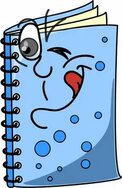 классРусская литература XIX века Пушкин А. "Повести Белкина" Гоголь Н. "Вечера на хуторе близ Диканьки" Лесков Н. "Человек на часах", "Тупейный художник", "Обман"Тургенев И. "Хорь и Калиныч"Достоевский Ф. "Мальчик у Христа на ёлке"Толстой Л. "Хаджи-Мурат"Чехов А. "Толстый и тонкий", "Хирургия", "Налим", "Беззащитное  существо", "Жалобная книга" и др.Русская литература XX века Алексин А. "Звоните и приезжайте"Астафьев В. "Фотография, на которой меня нет"Белов В. Рассказы для детей Булычев Кир "Заповедник сказок"Железников В. "Чудак из шестого "Б"", "Чучело"Зощенко М. Рассказы для детей Искандер Ф. "Первое дело", "Запретный плод", "Мученики сцены", "Вечерняя дорога", рассказы о мореКрапивин В. "Валькины друзья и паруса", "Брат, которому семь"Платонов А. "В прекрасном и яростном мире"Паустовский К. "Мещёрская сторона"Зарубежная литература Брэдбери Р. "Третья экспедиция"Генри О. "Вождь краснокожих"Дюма А. "Три мушкетёра"Конан Дойл А. "Горбун"Купер Ф. "Последний из могикан", "Следопыт"Линдгрен А. "Приключения Калле Блюмквиста", рассказы Лондон Д. "На берегах Сакраменто", "Сказание о Ките". Майн Рид Т. "Всадник без головы"Сетон-Томпсон Э. "Тито", "Мальчик и рысь", "Мустанг-иноходец", "Лобо","Домино", "Улыбчивый певец", "По следам оленя" Стивенсон Р. "Остров сокровищ"Твен М. "Приключения Гекльберри Финна"Толкин Д.Р.Р. "Хоббит, или Туда и обратно"По Э. "Овальный портрет"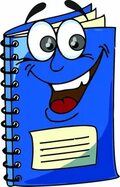 7 классРусская литература XIX века Жуковский В. "Светлана"Пушкин А. "Полтава", "Медный всадник", "Пиковая дама", "Борис Годунов", "Скупой рыцарь" Гоголь Н. "Тарас Бульба"Тургенев И. "Бурмистр", "Певцы"Салтыков-Щедрин М. СказкиТолстой Л. "Детство", "Хаджи-Мурат"Куприн А. "Изумруд", "Тапер"Чехов А. "Размазня", "Тоска" и другие рассказы Русская литература XX века Горький М. "Старуха Изергиль", "Макар Чудра", "Детство"Бунин И. "Сны Чанга"Зощенко М. "История болезни"Грин А. "Алые паруса", "Золотая цепь", "Бегущая по волнам"Фраерман Р. "Дикая собака Динго, или Повесть о первой любви"Астафьев В. "Мальчик в белой рубашке"Зарубежная литература Брэдбери Р. "Всё лето в один день", "Зелёное утро", "Каникулы"Лондон Д. "На берегах Сакраменто", "Белый клык"Олдридж Д. "Последний дюйм"По Э. "Лягушонок", "Золотой жук", "Овальный портрет"Свифт Д. "Путешествия Гулливера" (в пересказе Т.Габбе)Сент-Экзюпери А. "Планета людей"Твен М. "История с привидением"Уэллс Г. "Война миров"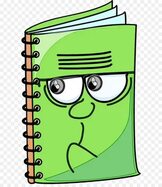 8 классРусская литература Пушкин А. "Капитанская дочка", "Пиковая дама", "Полтава","Медный всадник", "Борис Годунов"Пущин И. "Записки о Пушкине"Гоголь Н. "Ревизор", "Женитьба", "Петербургские повести"Тургенев И. "Ася", "Первая любовь" Толстой Л. "После бала", "Детство", "Отрочество", "Хаджи-Мурат"Бунин И. "Цифры", "Лапти"Цветаева М. "Мой Пушкин"Зарубежная литератураБирс Э. "Человек и змея"Генри О. "Вождь краснокожих"Гюго В. "93-й год", "Человек, который смеётся"Джером К. Джером "Миссис Корнер расплачивается"Джованьоли Р. "Спартак"Диккенс Ч. "Пойман с поличным"Ирвинг Т. "Жених-призрак", "Рип ван Винкль"Киплинг Р. "Дьявол и морская бездна"Конан Дойл А. "Как Копли Бенкс прикончил капитана Шарки" Лондон Д. "Под палубным тентом"Мериме П. "Взятие редута", "Коломбо", "ТамангоМоэм У. "Завтрак"По Э. "Очки", "Украденное письмо", "Лягушонок"Стивенсон Р. "Владетель Баллантре", "Маркхейм"Твен М. "Журналистика в Теннеси", "Янки из Коннектикута при дворе короля Артура"Уэллс Г. "Борьба миров", "Человек-невидимка"Хаггард Г.Р. "Дочь Монтесумы", "Копи царя Соломона"слоновой кости", "Ласточка", "Прекрасная Маргарет"Честертон Г. "Тайна Фламбо"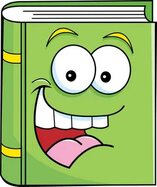 9 классРусская литература "Слово о полку Игореве"Фонвизин Д. "Недоросль"Карамзин Н. "Бедная Лиза"Грибоедов А. "Горе от ума"Пушкин А. "Евгений Онегин", стихиЛермонтов М. "Герой нашего времени", стихиГоголь Н. "Мертвые души"Чехов А. "Медведь"Булгаков М. "Похождения Чичикова"Бунин И. Рассказы по выбору учащихсяШолохов М. "Судьба человека"Поэзия XX века: Ахматова А.Блок А.Есенин С.Цветаева М.Зарубежная литература Шекспир У. СонетыМольер Ж.Б. "Мещанин во дворянстве"Распутин В. "Прощание с Матёрой"10 классРусская литература Пушкин А. "Евгений Онегин", "Пиковая дама", стихиЛермонтов М. "Герой нашего времени", стихиГоголь Н. "Мертвые души"Островский А. "Гроза", "Бесприданница"Гончаров И. "Обломов"Тургенев И. "Отцы и дети", "Записки охотника"Салтыков-Щедрин М. "История одного города"Достоевский Ф. "Преступление и наказание"Толстой Л. "Война и мир"Лесков Н. "Тупейный художник"Чехов А. "Маленькая трилогия", "Ионыч", "Толстый и тонкий" (рассказы), "Вишневый сад", "Дядя Ваня" (пьесы)Фет А. СтихиТютчев Ф. СтихиЗарубежная литература По Э. "Убийство на улице Морг"Уайльд О. "Портрет Дориана Грея"Шоу Б. "Дом, где разбиваются сердца"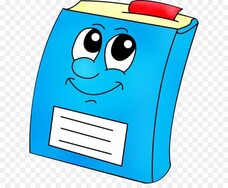 11 классПроза конца 19-нач. 20 века Бунин И. Стихотворения, рассказы, сб. "Темные аллеи" Куприн А. "Олеся", "Гранатовый браслет" и др. Зощенко М. Рассказы (2-3) Поэзия "серебряного" века Бальмонт К. Стихотворения по выбору учащихся Брюсов В. Стихотворения по выбору учащихся Гумилев Н. Стихотворения по выбору учащихся Цветаева М Стихотворения по выбору учащихсяЛитература 20-х годов Горький М. "На дне", "Старуха Изергиль" Блок А. Цикл стихотворений, Поэма "Двенадцать" Есенин С. Стихотворения разных лет Маяковский В. Стихотворения, поэма "Облако в штанах"Литература 30-40-х годов Булгаков М. "Собачье сердце", "Мастер и Маргарита" Платонов А. Рассказы (2-3) Толстой А.Н. "Петр I" (обзорное изучение)Ахматова А. Поэма "Реквием", стихотворения по выбору учащихся Пастернак Б. Стихи из романа "Доктор Живаго" и др. Шолохов М. "Тихий Дон", рассказы по выбору учащихсяВеликая Отечественная война в литературе 40-х годов и последующих лет Некрасов В. "В окопах Сталинграда" Воробьев К. "Убиты под Москвой"Быков В. Произведение по выбору учащихся, напр., "Сотников" Стихи о войне Симонов К., Тихонов Н, Сурков А. и др.Литература 50-80 годов Солженицын А. "Один день Ивана Денисовича", "Матренин двор" Твардовский А. Обзор творчества.Распутин В. "Прощание с Матерой""Деревенская" проза: В.Астафьев, В.Шукшин (по2-З рассказа) Драматургия: Вампилов А."Старший сын"Литература русского зарубежья: Набоков В. Рассказы, напр., "Машенька" Шмелев Н. "Лето господне"Современная фантастика: Ефремов И., Булычев К., Стругацкие (по выбору учащихся)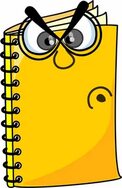 